FICHA DE MATRICULA I.- ANTECEDENTES DEL ALUMNO:                                                                               CURSO: ……………………….II.- ANTECEDENTES DE LOS PADRES:A.- PADRE:B.- MADRE:III.- ANTECEDENTES DE SALUD:V.- PAGOS QUE REALIZA: Matrícula:  Efectivo:.$........................................................   Cheque: Banco ………………………………………………………..........Cuota de Incorporación:  Efectivo: $ ………………………  Cheque Banco ……………………………………………………………Transferencia electrónica:    SI……….         NO……..Adscribe a  Seguro Escolar Clínica Santa María año 2025:     SI                   NOOBSERVACIONES: ………………………………………………………………………………………...……………………………………………………..                        ………………………………………               Firma Apoderado                                                                                                        Firma Directora de Recursos  Rancagua, ............ de .............................................. de 202.....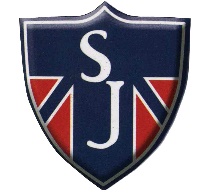 COLEGIO INGLES SAINT JOHN        # 525     www.saintjohn.cl    9 7338 9901  FACE: Saint-John Rancagua Chile                                                    RANCAGUA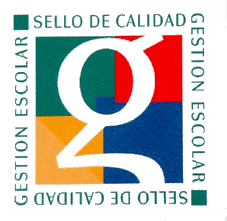 APELLIDO PATERNO                     APELLIDO MATERNO                                               NOMBRESDirección:                                                                                                                Teléfono:Fecha de Nacimiento:                                                             Rut:Personas con quien vive el alumno:APELLIDO PATERNO                APELLIDO MATERNO                                               NOMBRESRUT:                                                                           Profesión:Institución de Trabajo:                                                                 Cargo que ocupa:Dirección Laboral:                                                                                        Teléfono:                          Dirección Particular:                                                                                     Teléfono fijo: Correo Electrónico:                                                                                        Celular:APELLIDO PATERNO                    APELLIDO MATERNO                                               NOMBRESRUT:                                                                           Profesión:Institución de Trabajo:                                                                  Cargo que ocupa:Dirección Laboral:                                                                                               Teléfono:Dirección Particular:                                                                                            Teléfono fijo:Correo Electrónico:                                                                                              Celular:Alérgico a: Problemas de salud a tener en consideración:En caso de emergencia llevarlo a Centro Asistencial: